Term 1 – 2023 OPENER EXAMCHEMISTRY PAPER 2 (233/2)FORM FOUR (4)Time: 2 HoursMARKING SCHEMEInstructions;Write your name and Admission number in the spaces provided above.Sign and write the date of examination in the spaces provided above.Answer all the questions in the spaces provided.Mathematical tables and silent electronic calculators many be used.All working must be clearly shown where necessary.This paper consists of 14 printed pages. Candidates must check to ensure that no page is missing.FOR EXAMINER’SUSE ONLYTurn Over1	The diagram below shows part of the periodic table.  The letters do not represent the actual symbols of the elements.  Study it and answer the questions that follow.Select from the table;(i)	the most reactive metal						(1 mark)			I (ii)	the least reactive element						(1 mark)DState and explain the trend in : 		(i)     Reactivity of elements A and E. 					(2 marks)E is more reactive than A. E has a larger atomic radius than A and can easily lose the outermost electron which is weakly held/experiences weaker nuclear force of attraction.		(ii)     Atomic radii of elements F and G. 					(2 marks)Atomic radius of G is smaller than that of F. G has a higher nuclear charge than F/ G has a higher number of protons than FWhat name is given to the elements in the same group as element H? 	(1 mark) HalogensWrite down the formula of the sulphite of element E 			(1 mark)E2SO3The atomic number of an element J is 8. Locate element J on the grid.	(1 mark)Shown in the table					Name the type of structure present in :(i)	Chloride of F								(1 mark)Simple molecular(ii)	element C								(1 mark)Giant covalent/atomic structureA sample of the oxide of I was dissolved in distilled water.  Both blue and red litmus papers were dipped into this solution.  State and explain the observations made. 										(2 marks)Blue litmus paper remains blue. Red litmus paper changes to blue. Hydroxide of A / solution formed is alkaline.Give one use of element B							(1 mark)In gears and cogs in aviation industryMaking windows for X-rays tubesIn nuclear reactorsHeavy duty brake drumsIn alloys with copper to make gyroscopes and springs 2	(a)	One of the naturally occurring allotropes of carbon is graphite. 		(i)	Give the other 	allotrope of carbon.					(1 mark)Diamond		(ii)	Name one use of the allotrope in a (i) above				(1 mark)As a jewelPolishing Diamond speaker domesCutting glass and other diamondsFile coatings usage in optical laser equipment		(iii)	Name one other element which exhibit allotropy			(1 mark)Sulphur Phosphorous TinOxygen	(b)	Fullerenes are synthetic allotropes of carbon obtained by manipulating carbon using 		laser beams. Given that the molecular formula of fullerene is C60, determine its molar		mass. (C=12.0)								(2 marks)			       60×12= 720	(c)	Carbon (IV) oxide may be prepared by reacting dilute sulphuric (VI) acid and a  			carbonate.		(i)	Explain why lead (II) carbonate wouldn’t be suitable for use in this reaction.												(2 marks)Insoluble lead (II) sulphate would coat lead (II) carbonate thus preventing further reaction. 		(ii)	State and explain the observations made when carbon (IV) oxide is bubbled 			through a solution of calcium hydroxide.				(2 marks)Formation of a white precipitate. Carbon (IV) oxide reacts with calcium hydroxide to form calcium carbonate which is a white precipitate 		(iii)	Name one use of carbon (IV) oxide other than in fire extinguishers.(1 mark)As a drying agentInflating life raftsImmobilizing animals before slaughterIn soft drinks	(d)	The diagram below shows a Jiko when in use. Study it and answer the questions that 			follow.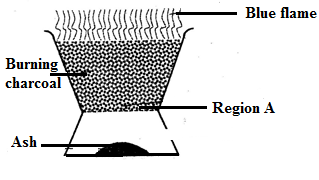 	(i)	Write the equation taking place at region A.				(1 mark)		C(s) + O2(g)		CO2(g)	 (ii)	Why is not advisable to place such a Jiko in a closed room?		(2 marks)		Poisonous carbon (II) oxide would be formed since air is limited3	(a)	What is the effect of impurities on the;		(i)	boiling point of water							(1 mark)			Raises boiling point		(ii)	melting point of naphthalene					 	(1 mark)Lowers melting point(b)	Why is rock salt poured on roadways during winter in some countries in Europe?												(1 mark) Prevent formation of ice by lowering melting point of water/ Clear ice from the roadways	(c)	In an experiment to determine the freezing point of a certain solid, solid G, students 		heat the solid to melting and then allowed to cool. The temperature was recorded 			after every 30 seconds and the table below was obtained(i)		On the grid provided, plot a graph of temperature (vertical axis) against time.												(3 marks)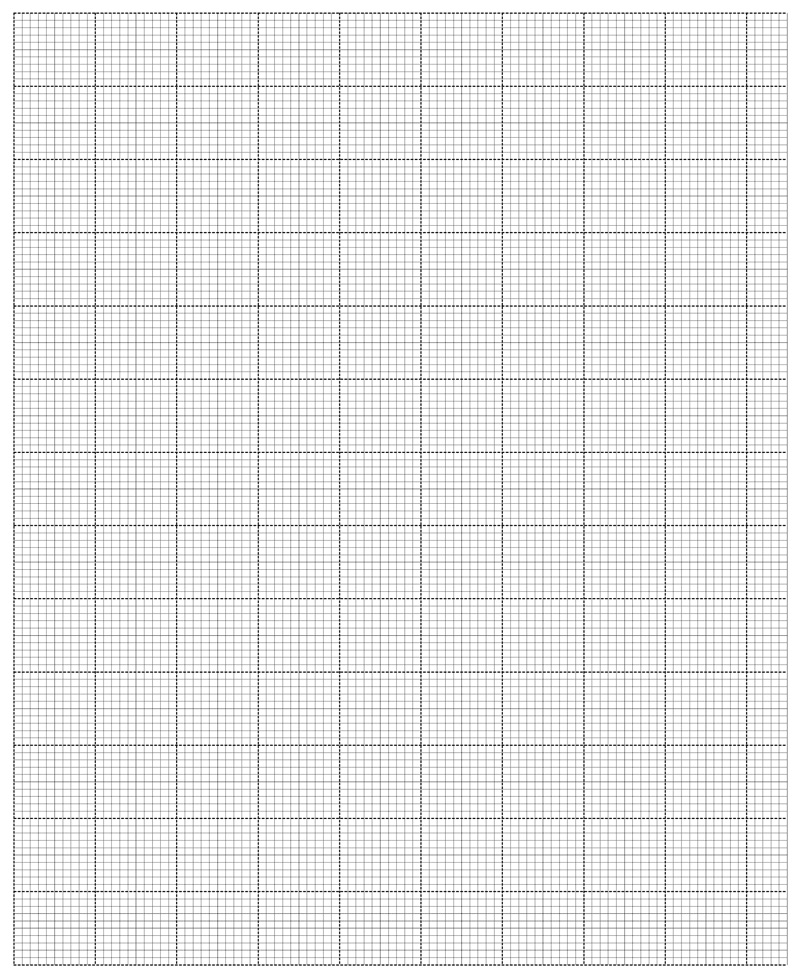 		     0	       30        60         90         120	150	 180	   210	    240	     270						Time (minutes)		(ii)	From the graph determine the freezing point of solid G		(1 mark)				65° C. ½ mark correct showing and ½ mark correct reading	(d)	Give the type of change that occurs when;		(i)	Iron nail rusts								(½ mark)			Permanent chemical change		(ii)	lead (II) nitrate is heated						(½ mark)			Permanent chemical change4	(a)	Other than manufacture of dyes and fireworks, Name two uses of sulphur	(2 marks)As a fungicideVulcanization/ hardening of rubberManufacture of sulphuric (VI) acidManufacture of bleaching agentsMaking car batteriesIn matches, fireworks	(b)	Sodium sulphite reacts with hydrochloric acid according to the equation below.		Na2SO3(aq)  +  2HCl (aq)		     2NaCl (aq)   + SO2(g)   +  H2O (l)  		25.0 cm3 of 2 M sodium sulphite was reacted with excess hydrochloric acid. 			Determine the 	volume of SO2 (g) produced. (Molar gas volume at r.t. p = 24 dm3)													(3 marks)		Moles of Na2SO3 = 				     = 0.05		Moles of SO2(g)   =  0.05 (mole ratio =1:1)Volume of SO2(g)  = 0.05 × 24 dm3		        =  1.2 dm3 or 1 200 cm3	(c)	State and explain the observations made when sulphuric (IV) oxide gas is bubbled in 		a solution of acidified potassium manganate (VII).				(2 marks)	Acidified potassium manganate (VII) changes from purple to colourless. SO2 reduces 	potassium manganate (VII) to manganese (II) ions while SO2(g) is oxidized to SO42-.(d)	Study the flow chart below which shows the preparation of sulphur (VI) acid and answer the questions that follow	(i)	Give the name of substances;		(I)	A	sulphur (IV) oxide						(1 mark)		(II)	B	concentrated sulphuric (VI) acid 				(1 mark)	(ii)	Name the catalyst used in the above process.					(1 mark)			Vanadium (V) oxide	(iii)	Write the equation for the reaction between water and oleum		(1 mark)			H2S7O7 (l)  + H2O (l)		 2H2SO4(l)	(iv)	State two uses of sulphuric (VI) acid						(2 marks)Manufacture of paintsRefining of petroleumIn domestic acid drain cleanersElectrolyte in lead-acid batteries Dehydrating agentTanning leatherLaboratory reagentProcessing of iron, copper and steelManufacture of detergents 5	(a)	Give the name of the following organic compounds;		(i)	C(CH3)4								(1 mark)				2,2 - dimethylpropane(ii)	CH3CHCHCH2CH3							(1 mark)		Pent-2-ene / 2-pentene(iii)	CHCCH2CH3								(1 mark)		But-1-yne / 1 -butyne(b)	(i)	Name two reagents that can be used to prepare ethyne		(1 mark)WaterCalcium carbide(ii)	Write the equation for the reaction that takes place in b (i) above 	(1 mark)	CaC2 (s) +2H2O (l)		C2H2 (g) +Ca(OH)2 (aq)	(c)	Study the flow chart below and answer the questions that follow(i)	Give the reagent and condition for the reactions in step I and step III	Step I	Reagent:   concentrated Sulphuric (VI) acid			(1 mark)	Condition(s)   Temperature 170 ºC - 180 ºC			(1 mark) 	Step III	Reagent:	Chlorine						 (1 mark)	Condition(s).	U.V light 						(1 mark) (ii)	Draw the structure of compound B					(1 mark)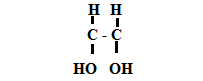 (iii)	Give the name of compound A					(1 mark)		Ethane		(iv)	State one use of Polyethene						(1 mark)In packaging filmInsulation for wires and cablesFood packagingAgricultural mulchMaking toys6	(a)	The flow chart below was used in preparation of magnesium hydroxide. Study it and 		answer the questions that follow.	(i)	State, with a reason the precaution that should be taken in step II		(1 mark)	Use small piece(s) of sodium since larger piece would react explosively with water.	(ii)	Identify;		I	solution K								(1 mark)			Magnesium sulphate	II	solution L								(1 mark)		Sodium hydroxide	(iii)	Describe the chemical test for gas M						(2 marks)	Introduce a burning splint at the mouth of a test-tube containing gas M. The burning 	splint is extinguished with a pop sound.	(iv)	Give one use of magnesium hydroxide					(1 mark)		As an anti-acid		As a laxative(b)	Starting with barium carbonate, describe how a dry sample of barium sulphate 		would be prepared in the laboratory.							(3 marks)	Add dilute hydrochloric acid to excess barium carbonate in a beaker and stir until 	effervescence stops. Filter unreacted barium carbonate. To the filtrate, add a soluble 	sulphate e.g sodium sulphate to precipitate barium sulphate. Filter, wash the residue 	and dry it in between filter papers.(c)       (i)	Urea, (NH2)2CO, is prepared by passing carbon (IV) oxide through ammonia solution. Explain why urea is a better nitrogenous fertilizer than ammonium nitrate.(C=12.0, N=14.0,H=1.0, O=16.0)					(3 marks)		Percentage of nitrogen in urea = 						= 46.67 %		Percentage of nitrogen in ammonium nitrate = 								     = 35 %		Urea is a better fertilizer since it has higher nitrogen content than ammonium 		nitrate	(ii)	Other than manufacture of fertilizer give one use of ammonia		(1 mark)As a refrigerant Softening hard waterRemoval of greasy stainsManufacture of hydrazine7	(a)	Name the gas produced when concentrated sulphuric (VI) acid is reacted with 	 		sodium chloride crystals.							(1 mark)			Hydrogen chloride gas(b)	(i)	State two uses of chlorine gas.					(2 marks)Water treatment Bleach in paper manufactureMaking pesticidesManufacture of HCl gasManufacture of PVC	(ii)	State and explain the observations made when a moist blue litmus paper is 			dropped in a gas jar full of chlorine.					(2 marks)	Changes to red then white. Chlorine gas is acidic and a bleaching agent	(c)	DDT is a pesticide which has limited use in disease vector control. 			(i)	What does DDT stand for?						(1 mark)			Dichlorodiphenyltrichloroethane 	(ii)	Name one environmental impact of DDT				(1 mark)Persistent organic pollutantToxic to living organisms e.g marine animals			THIS IS THE LAST PRINTED PAGE                                                                                                                                                                                                                                                                                                                                                                                                                                                                                                                                                                                                                                                                                                                                                                                                                                                                                                                                                                                                                                                                                                                                                                                                                                                                                                                                                 QUESTION MAXIMUM SCORE SCORE114213308413512613707Total score80ABCJDEFGHITime (seconds)0306090120150180210240270Temperature (OC)85.080.075.572.070.068.066.065.065.062.5